Приложение № 2ГОДОВОЙ ОТЧЕТ ЗА 2018 ГОД РЕСУРСНО-ВНЕДРЕНЧЕСКОГО ЦЕНТРА ИННОВАЦИЙ ТОМСКОЙ ОБЛАСТИ_____________________________________________________________________ (полное наименование образовательного учреждения)I. Общие сведения о проектеII. СодержаниеКраткое представление концепции и идеи сетевого инновационного проекта Сетевой инновационный проект ресурсно-внедренческого центра инноваций «Школа эффективной самореализации» направлен на создание целостного сетевого образовательного пространства для апробации, внедрения, тиражирования и распространения передовых инновационных практик.Актуальность представляемого проекта обоснована процессами модернизации системы российского образования, введением Федеральных государственных образовательных стандартов, реализацией Национальной образовательной инициативы «Наша новая школа» и многолетним опытом и собственным, особым подходом МОУДО «ЦДОД» к вопросам самореализации педагогов и обучающихся.Цели и задачи проекта РВЦИ «Школа эффективной самореализации» выстроены на концептуальных основаниях и идеях гуманистических систем, а также системно-деятельностного, личностно-ориентированного подходов и направлены на решение задач государственной политики в сфере образования.Краткое описание сетевого инновационного проекта.Структура проекта содержит три блока: целевой, содержательный и организационный, состоящих из 10 разделов.Первый блок проекта – целевой, содержит краткое обоснование актуальности нововведений и инновационности проекта, его значимости для региональной системы образования, направленности на решение задач модернизации региональной системы образования, на соответствие Федеральным государственным образовательным стандартам, а также описание достигнутых и ожидаемых результатов и эффектов.Второй блок проекта – содержательный. Он определяет содержание инновационного проекта и состоит из описания системы управления и мониторинга реализации проекта, отражает формы организации образовательного процесса и краткое содержание образовательных модулей РВЦИ. Показывает нормативно-правовую базу, ресурсное обеспечение и систему сетевого взаимодействия, в рамках реализации данного проекта.Третий блок проекта – организационный, включает в себя поэтапный алгоритм реализации проекта.Все части Проекта логически взаимосвязаны, образуют единое целое. Приложения, состоящие из результатов образовательной деятельности МОУДО  «ЦДОД», инновационных разработок и инструментов, обеспечивающих реализацию сетевого инновационного проекта органично дополняют содержательный и организационный блоки.Определение инновационности, новизны образовательного проектаИнновационная деятельность ЦДОД направлена на развитие профессионального роста педагога и способствует личностному росту обучающихся.Ориентиром инновационной политики для нас стали идеи гуманизации, гуманитаризации, личностно-ориентированного и системно-деятельностного образования, а также процессы модернизации, которые повлекли за собой изменения в целевых, содержательных, управленческих и других характеристиках образовательной системы Центра.У управленческой команды Центра сложилось четкое видение инновационной политики, как выстроенной системы инновационных практик, адекватно отвечающих требованиям и потребностям окружающей социальной среды. В рамках сетевого взаимодействия Центр имеет возможность организовывать образовательные события для педагогов и обучающихся по обмену опытом инновационными практиками и распространением опыта на муниципальном, межмуниципальном и региональном уровнях.Инфографика  Система управления и мониторинг реализации проекта.РВЦИ «Школа эффективной самореализации» осуществляет управленческую деятельность в соответствии с пакетом нормативных документов, регламентирующих его деятельность.РВЦИ действует в соответствии с ежегодным техническим заданием, разработанным согласно плану реализации проекта, утверждённым директором образовательной организации, согласованным с директором ОГБУ «РЦРО».Общее руководство деятельностью РВЦИ осуществляет директор МОУДО «ЦДОД». Организацию деятельности РВЦИ осуществляет координатор РВЦИ, назначенный приказом директора, в соответствии со структурой управления РВЦИ, которая представлена субъектами: ЦДОД, организаций-участников сети, родителями, выпускниками, представителями Администрации и Думы городского округа Стрежевой.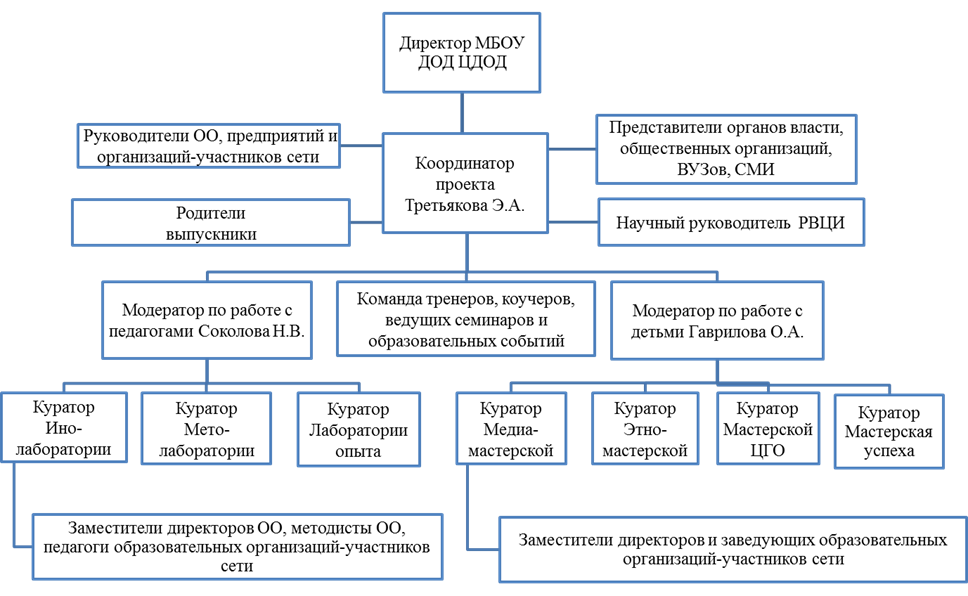 Рис. 1 – Структура управления РВЦИСоциальная значимость проекта. Реализация сетевого инновационного проекта МОУДО «ЦДОД» «Ресурсно-внедренческий центр инноваций «Школа эффективной самореализации» позволяетт эффективно решать задачи, как муниципальной системы образования, так и позитивно влиять и способствовать решению задач модернизации региональной системы образования. Значимость данного проекта для региональной сети РВЦИ определяется наличием богатого инновационного опыта образовательных учреждений г.Стрежевого и ресурсными возможностями РВЦИ Центра дополнительного образования детей аккумулировать и успешно транслировать этот опыт на региональном и федеральном уровнях. В результате реализации проекта РВЦИ «Школа эффективной самореализации»  ожидаются следующие результаты и эффекты проекта:Используя опыт и ресурсы ЦДОД и сетевых партнеров, будет выстроена целостная система интерактивного образования, которая актуальна в условиях моногорода и позволит решать целый ряд проблем связанных с транспортной малодоступностью, как города Стрежевого, так и Александровского района.Проект решит актуальные задачи совершенствования педагогического корпуса и обновления содержания образования в условиях ФГОС,  повысится процент педагогов, аттестованных на первую и высшую квалификационные категории.На базе РВЦИ будет выстроена большая методическая работа по обмену опытом, по выпуску сборников, методических материалов педагогов Стрежевого, Александровского района и близлежащих населенных пунктов ХМАО-Югра. Широкий ряд направлений сетевого взаимодействия обеспечит РВЦИ связь с учреждениями и подобными центрами из других муниципальных образований. Использование возможностей интернета и средств ИКТ и дистанционного образования существенно расширят продуктивность работы РВЦИ. Будет разработано достаточное и необходимое количество образовательных продуктов на основе ИКТ, дистанционных технологий и методик для развития способностей, развития творческого потенциала обучающихся в соответствии с задачами проекта.Положительная динамика количества обучающихся, готовых к профессиональному самоопределению в соответствии с личными интересами, индивидуальными особенностями и способностями. Разработана система диагностики по психолого-педагогическому сопровождению проекта.Положительная динамика значимых образовательных и личностных результатов обучающихся по годам реализации проекта.Устойчивость результатов проекта РВЦИ «Школа эффективной самореализации» обоснована мощной поддержкой организаций-участников сети. При такой поддержке значительно усиливается образовательный потенциал программ Центра, многократно усиливается и образовательный эффект от сетевого взаимодействия за счет привлечения широкого спектра ресурсов сетевых партнеров.III. Использованные источники финансированияIV. Организации-партнерыV. Проектные продукты (образовательные программы, модели, технологии, методические разработки и т.п.)VI. Организация и проведение открытых мероприятий для педагогов не ниже межмуниципального уровня VII. Организация и проведение открытых мероприятий для обучающихся не ниже межмуниципального уровняVIII. Перечень методических и научных публикаций IX. Информационная кампания сопровождения деятельности СМИ за отчетный период (Материалы, презентующие результаты инновационной образовательной деятельности в рамках реализации СМИ за отчетный период (видеоролик, презентации, публикации и др.)X. Повышение квалификации на базе РВЦИ в рамках проведения курсов ПК в формате стажировокXI. Участие РВЦИ в различных формах экспертной деятельности, в т.ч. связанной с оценкой качества образования (муниципального и выше уровня)XII. Сведения о результатах реализации сетевого инновационного проекта за отчетный периодXIII. Эффективность деятельности и прогноз развития СИПУтверждаю:Директор ОГБУ «РЦРО»____________Н.П.Лыжина    «____» ___________2018 г.                                              Утверждаю:                                      Директор МОУДО «ЦДОД»                                                                   __________ Т.П. Шуленина                                   «28»  декабря 2018 г.                                                                                                                     Наименование сетевого инновационного проекта «Школа эффективной самореализации»Цель сетевого инновационного проекта Совершенствование профессиональных компетенций педагогов и развитие интеллектуального и творческого потенциала обучающихся посредством развивающей образовательной среды.Задачи сетевого инновационного проекта1 . Создать развивающую образовательную и социокультурную среду, через включение всех участников образовательного процесса в совместную социально значимую деятельность в рамках сетевого взаимодействия учреждений-партнеров РВЦИ2. Выстроить индивидуальные траектории профессионального роста педагогов участников РВЦИ3. Выявлять и поддерживать  распространение инновационных продуктов и тиражировать накопленный опыт.4.Создать благоприятные условия развития детей в соответствии с их возрастными и индивидуальными особенностями и склонностями, развития способностей и творческого потенциала каждого ребенка как субъекта отношений с самим собой, другими детьми, взрослыми и миром.5. Организовать психолого-педагогическое сопровождение талантливых и одаренных детей, а также творческих коллективов в целях их дальнейшего развития.Ключевые этапы (сроки) реализации проекта1 этап – подготовительный (май  –  декабрь 2017г.)2 этап – основной,  ( 2018 –  2021г.) 3 этап – итоговый (2022   г.)Стадия реализации сетевого инновационного проекта (проект в стадии реализации/завершения)Проект находится в стадии реализацииОхват сетевого инновационного проекта (целевые группы, на которые ориентирован проект)Целевую аудиторию проекта представляют педагоги образовательных организаций, обучающиеся дошкольных, общеобразовательных организаций и организаций дополнительного образования детей и родители обучающихся – участники сети.Ссылка на интернет-страницу официального сайта ОО, где размещена информация о реализации проектаwww.cdodstrj.ru№п/пИсточник финансированияФактические расходы (рубли)1.Бюджет  916 0002.Спецсчет  100 0003.Средства от грантов100 0004.Средства ММЦ «5+»  50005.Средства ОГБУ «РЦРО»54 000Итого:Итого:1175 000№п/пНаименование организацииФункции в проектеМОУДО «ДЭБЦ»Сетевое взаимодействие по организации и проведению совместных мероприятий для педагогов и обучающихся, совместных стажировок и образовательных проектов по внеурочной деятельностиМОУДО «ДЮЦ ЦТС»Сетевое взаимодействие по организации и проведению совместных мероприятий для педагогов и обучающихся, совместных стажировок и образовательных проектов МОУ СОШ № 1, МБОУ ДОД «ДДТ» села АлександровскоеСетевое взаимодействие по организации и проведению совместных мероприятий для педагогов и обучающихся, совместных стажировок и образовательных проектовМАУДО  г.Нижневартовска «ЦДТ»Сетевое взаимодействие по организации и проведению совместных мероприятий для педагогов и обучающихся, совместных стажировок и образовательных проектовМОУ СОШ № 4  г.МегионаСетевое взаимодействие по организации и проведению совместных мероприятий для педагогов и обучающихся, совместных стажировок и образовательных проектовРекламное агентство ООО «Протей»Изготовление печатной, дидактической, наглядной продукции, буклетов, рекламных материалов, баннеров, флаеров и пр.Общественная организация «Добродея»Сетевое взаимодействие по организации и проведению учебных занятий и совместных мероприятий для членов организации, стажировок и образовательных проектов. Администрация городского округа СтрежевойРеализация социально-образовательного профориентационного проекта «День самоуправления в Администрации городского округа Стрежевой», реализация образовательного проекта по БДД, в рамках городской целевой программы по безопасности дорожного движения.ОАО «Томскнефть» ВНКФинансовая поддержка, тьюторство по договору Управления образования Администрации городского округа СтрежевойУКСиМППроведение совместных мероприятий на базе ДИ «Современник», городской библиотеки, городского историко-краеведческого музея. МБУК «Социокультурный комплекс» (городской историко-краеведческий музей, городская библиотека, ДИ «Современник»)Организация и проведение совместных мероприятийМежмуниципальный отдел УМВД России по Томской области «Стрежевской» Проведение совместных мероприятий, стажировок, конкурсов рисунков, сочинений, членство в жюри, консультирование и проведение занятий на  автоплощадке, совместное патрулирование и рейды. Сопровождение детей на выездных мероприятиях.Конинин Владимир Георгиевич, инженер по охране труда и технике безопасности ООО «УТТ-2»Куратор совместных социально-образовательных проектов «Безопасное колесо», «Дорожный марафон», «Академия безопасности»Музей истории Томской нефти ОАО «Томскнефть» ВНКПроведение совместных мероприятий на базе музеяМагазин компьютерной техники «Атлант»Поставка оргтехники, изготовление дидактической, наглядной продукции, буклетов, рекламных материалов, баннеров, флаеров и пр.Редакция областной еженедельной газеты «Томская нефть»Публикации статей в  газетеООО «Инфо-Стрежевой» (ТРК «СТВ»)Оказание информационных услуг  Центру, трансляция  телесюжетов в информационной программе «Факт»Редакция  городской газеты «Северная звезда»Выпуск детско-юношеской газеты «Кутерьма» (приложения к  городской газете «Северная звезда»Агентство « Юнпресс» г. МоскваПроведение стажировок для детей и педагогов во Всероссийских детских центрах «Орленок», «Океан»СДО ФДО «Чудо»Организация и проведение совместных летних профильных смен, консалтинговая деятельность, стажировкиОГБУ «Центр социальной помощи семье и детям»Организация и проведение совместных мероприятийМОУ Гимназия №1, МОУ СОШ № 2,3,4,5,6,7Все детские сады города (11 учреждений)Сетевое взаимодействие по различным программам  деятельности Центра.№п/пПроектный продуктРекомендации по использованию1.Проект «Цветы для мамы»  2017-2018г.Рекомендуется к внедрению в учреждениях дополнительного образования детей и для организации  внеурочной деятельности в школе2.Проект «10 квестов направленные на ЗОЖ»  2017-2018г. Рекомендуется  для проведения мероприятий по здоровому образу жизни  в учебных заведениях.3.Проект «Развивающая образовательная игра для школьников «100% здоровья» 2018-2019г.Рекомендуется  для проведения мероприятий по здоровому образу жизни  в учебных заведениях.4.Проект «Создание условий для возрождения этнокультурных традиций в воспитании подрастающего поколения»2014-2018г.Рекомендуется к внедрению в учреждениях дополнительного образования детей и для организации  внеурочной деятельности в школе, для использования в культурных, досуговых  центрах.5.Проект «Добровольческое движение «Тропинка времён» как важный аспект воспитания социальной и гражданской активности подростков»2014-2020г.Рекомендуется к внедрению в учреждениях дополнительного образования детей и для организации  внеурочной деятельности в школе, для использования в культурных, досуговых  центрах.6.Проект«Музыкальный театр» 2014-2018г.Рекомендуется к внедрению в учреждениях дополнительного образования детей и для организации  внеурочной деятельности в школе, для использования в культурных, досуговых  центрах.7.Проект «Развитие сценического мастерства в эстрадном пении с помощью актерских тренингов» 2017-2018г. Рекомендуется к внедрению в учреждениях дополнительного образования детей и для организации  внеурочной деятельности в школе.8.Проект «Экспериментальная  МЕДИАСМЕНА для  юнкоров Стрежевого» 2017-2021г. 10-17летРекомендуется для организации  профильных смен в детских лагерях.9.Проект «Ак-калфак» 2018-2019г.Рекомендуется к внедрению в учреждениях дополнительного образования детей и для использования в культурных, досуговых  центрах.10.Проект «Книжный микс» 2018-2019г.Рекомендуется к внедрению в учреждениях дополнительного образования детей и для использования в культурных, досуговых  центрах, библиотеках11.Проект «Коллективная работа «Открытки»Рекомендуется к внедрению в учреждениях дополнительного образования детей и для использования в культурных, досуговых  центрах.12.Проект «Кружевная кофточка в технике вязания крючком»Рекомендуется к внедрению в учреждениях дополнительного образования детей и для организации  внеурочной деятельности в школе.13.Дополнительная общеобразовательная общеразвивающая программа технической направленности «Компьютерная графика CorelDRAW. Векторное детальное авиамоделирование»Рекомендуется к внедрению в учреждениях дополнительного образования детей и для организации  внеурочной деятельности в школе.14.Дополнительная общеобразовательная общеразвивающая программа технической направленности «Образовательная робототехника с использованием конструктора Mindstorms EV3»Рекомендуется к внедрению в учреждениях дополнительного образования детей и для организации  внеурочной деятельности в школе.15.Дополнительная общеобразовательная общеразвивающая программа технической направленности «Образовательная робототехника LEGO WeDo»Рекомендуется к внедрению в учреждениях дополнительного образования детей и для организации  внеурочной деятельности в школе.16.Дополнительная общеобразовательная общеразвивающая программа художественной направленности «Цветочный калейдоскоп»Рекомендуется к внедрению в учреждениях дополнительного образования детей и для организации  внеурочной деятельности в школе.17.Дополнительная общеобразовательная общеразвивающая программа социально-педагогической направленности «Скоро в школу»Рекомендуется к внедрению в учреждениях дополнительного образования детей и для организации  предшкольной подготовки к школе.18.Дополнительная общеобразовательная общеразвивающая программа социально-педагогической направленности «Интерактишка»Рекомендуется к внедрению в учреждениях дополнительного образования детей и для организации  внеурочной деятельности в школе.19.Дополнительная общеобразовательная общеразвивающая программа социально-педагогической направленности «Необычное в обычном»Рекомендуется к внедрению в учреждениях дополнительного образования детей и для организации  внеурочной деятельности в школе.20.Дополнительная общеобразовательная общеразвивающая программа социально-педагогической направленности «Мультимедийная журналистика»Рекомендуется к внедрению в учреждениях дополнительного образования детей и для организации  внеурочной деятельности в школе.21.Методическая разработка «Конспект занятия по авиамоделированию«Простейшая модель планера»Рекомендуется к внедрению в учреждениях дополнительного образования детей и для организации  внеурочной деятельности в школе22.Методическая разработка «Конспект занятия «Русские народные обряды «От Рождества до Крещения»Рекомендуется к внедрению в учреждениях дополнительного образования детей и для использования в культурных, досуговых  центрах.23.Методическая разработка «Конспект занятия «Съемка и монтаж видеоролика по пропаганде здорового образа жизни»Рекомендуется к внедрению в учреждениях дополнительного образования детей и для организации  внеурочной деятельности в школе.24.Методическая разработка«Описание педагогического опыта»Рекомендуется к внедрению в учреждениях дополнительного образования детей и для организации  внеурочной деятельности в школе.25.Методическая разработка «Образовательная игра по безопасности дорожного движения «Гонка патрулей»Рекомендуется к внедрению в учреждениях дополнительного образования детей и для организации  внеурочной деятельности в школе.26.Методическая разработка «Патриотическое   образовательное мероприятие «На Стрежне Эпохи»Рекомендуется к внедрению в учреждениях дополнительного образования детей и для использования в культурных, досуговых  центрах.27.Методическая разработка«Патриотическое   образовательное мероприятие «Мужество века»Рекомендуется к внедрению в учреждениях дополнительного образования детей и для использования в культурных, досуговых  центрах.28.Методическая разработка«Сценарий мероприятия «Девушка Россия»Рекомендуется к внедрению в учреждениях дополнительного образования детей и для использования в культурных, досуговых  центрах.29.Методическая разработка« Конспект учебного занятия «Ритм,размер,такт»Рекомендуется к внедрению в учреждениях дополнительного образования детей и для организации  внеурочной деятельности в школе.30.Методическая разработка« Конспект учебного занятия «Изготовление плаката на 23 февраля»Рекомендуется к внедрению в учреждениях дополнительного образования детей и для организации  внеурочной деятельности в школе.31.Методическая разработка« Конспект учебного занятия«Поиск источников информации для создания телевизионного сюжета»Рекомендуется к внедрению в учреждениях дополнительного образования детей и для организации  внеурочной деятельности в школе.32.Методическая разработка« Конспект учебного занятия «Смешной портрет»Рекомендуется к внедрению в учреждениях дополнительного образования детей и для организации  внеурочной деятельности в школе.33.Методическая разработка« Конспект учебного занятия«Ажурная салфетка с бридами»Рекомендуется к внедрению в учреждениях дополнительного образования детей и для организации  внеурочной деятельности в школе.34.Методическая разработка« Конспект учебного занятия«Введение в анимацию»Рекомендуется к внедрению в учреждениях дополнительного образования детей и для организации  внеурочной деятельности в школе.35.Методическая разработка« Конспект учебного занятия«Объёмная черепашка из пластилина»Рекомендуется к внедрению в учреждениях дополнительного образования детей и для организации  внеурочной деятельности в школе.36.Методическая разработка« Конспект учебного занятия«Мастер-класс «Розы из бусин»Рекомендуется к внедрению в учреждениях дополнительного образования детей и для организации  внеурочной деятельности в школе.37.Методическая разработка Сценарий спортивного мероприятия летнего оздоровительного лагеря «Поиск клада»Рекомендуется к внедрению в учреждениях дополнительного образования детей и для организации  внеурочной деятельности в школе.38.Методическая разработка Внеурочное мероприятие предметной направленностиИгра «Квест».Рекомендуется к внедрению в учреждениях дополнительного образования детей и для организации  внеурочной деятельности в школе.39.Городской социально-педагогический проект  «Развитие школьных  медиаресурсов,  как инструмент медиабезопасности общества».Проект рекомендуется к внедрению в учреждениях дополнительного образования детей и для организации  внеурочной деятельности в школе. Он позволяет создать  условия для повышения медиабезопасности и медиаграмотности  старшеклассников общеобразовательных учреждений; усилить в подростковой среде   профилактику принципов грамотного пользования медиаресурсами.40.Волонтёрский проект «Пространство толерантности» Рекомендуется к внедрению в учреждениях дополнительного образования детей и для организации  внеурочной деятельности в школе при организации  мероприятий для детей  с ОВЗ и обычными детьми. Имеет огромное воспитательное значение, как для организаторов, так и для участников  41Методическая разработка «Праздник «Сабантуй»Рекомендуется к внедрению в учреждениях дополнительного образования детей. Для татаро-башкирских общественных организаций, центров, ансамблей.42.Социально – образовательный проект  «Души орнамент вышивая».Рекомендуется к внедрению в учреждениях дополнительного образования детей и для организации  внеурочной деятельности в школе.43.Методическая разработка     «Я - Россиянин» Краткосрочный курс обучения для старшеклассников,Рекомендуется к внедрению для всех типов образовательных учреждений.   Освоение элементарных моральных и правовых норм,  приобретение знаний об истории Отечества, его символике44.Методическая разработка«Закон и порядок» Краткосрочный курс обучения для старшеклассников, Рекомендуется к внедрению для всех типов образовательных учреждений.        45.Методическая разработка «ФинГра»        Краткосрочный курс обучения для старшеклассников по основам экономики.Рекомендуется к внедрению для всех типов образовательных учреждений.    №п/пНаименование мероприятияКоличество участников (педагоги, руководители)Количество образовательных организаций-участников1.Стажировка «Традиционные и инновационные виды декоративно-прикладного творчества».3062.Стажировка «Современные подходы к педагогическому проектированию».3483.День педагога дополнительного образования «Сохраняя традиции - внедряем инновации»5544.Выставка-конкурс методических материалов3565.Круглый стол для педагогов - участников Межрегионального фестиваля детской журналистики «Огни тайги»15156.Межрегиональный фестиваль-семинар «Ак калфак»90 47.Круглый стол для педагогов в рамках Открытого  молодёжного фестиваля  гражданских инициатив «Россия это мы!»209Всего727952№п/пНаименование мероприятияКоличество участников Количество участников Количество образовательных организаций-участников№п/пНаименование мероприятияДети Взрослые Количество образовательных организаций-участниковМежмуниципальный фестиваль журналистики «Медиапространство Сибири» на базе образовательных учреждений села Александровского5042Региональный фестиваль гражданских инициатив«Россия – это мы!» 1744610Открытый фестиваль детского творчества «Мир похож на цветной луг» 6084911Межрегиональный конкурс творческих  работ обучающихся «Мы на севере живем»3568910Межмуниципальная  волонтёрская акция «Тропинка времён»220214Межрегиональнаявыставка декоративно-прикладного и технического творчества «Калейдоскоп»   97825618Межрегиональный фестиваль детской журналистики «Огни тайги»  2001515Уникальный вечер «Квест - игра для всех друзей» в рамках Межрегионального фестиваля детской журналистики «Огни тайги»  2001515Акция «Добрый пресс-десант» в с.Александровское2252Обучающий семинар для обучающихся 6-11 классов «Интерактивные технологии в гражданском образовании старшеклассников»115124Открытые соревнованияпо робототехнике1464Открытый фестиваль-конкурс «Наследники Победы»147386Межрегиональный праздник «Сабантуй»155014508Всего46342006109№п/пНазвание материалаНазвание издательства, интернет-ресурса Уровень издания (муниципальный, региональный, федеральный)Гиперссылка (ссылка на статью, выложенную на вашем сайте)1.«Развитие творческих способностей у детей с ограниченными возможностями здоровья средствами декоративно-прикладного искусства»Всероссийская научно-практическая конференция «Декоративно-прикладное искусство и дизайн в современном художественном образовании», ОГОАУ ДПО ТОИУМЦКИ г. ТомскВсероссийскийhttp://cdodstrj.ru/2.«Развитие эстетической культуру младших школьников средством художественного гильоширования»Всероссийская научно-практическая конференция «Декоративно-прикладное искусство и дизайн в современном художественном образовании», ОГОАУ ДПО ТОИУМЦКИ г. ТомскВсероссийскийhttp://cdodstrj.ru/3.«Работа с обучающимися в детском объединении «Художественное выжигание по ткани»ж. «Внешкольник»Международный конкурс «Дополнительное образование в объективе «Внешкольника»: 100-летию дополнительного (внешкольного) образования посвящается»Всероссийскийhttp://cdodstrj.ru/4.«Электронный тест «Закон о защите прав потребителей»Образовательный сайт Томского государственного педагогического университета «Педагогическая планета» http://planetatspu.ru/Всероссийскийhttp://cdodstrj.ru/5.«Хлеб и хлебобулочные изделия»Образовательный сайт Томского государственного педагогического университета «Педагогическая планета» http://planetatspu.ru/Всероссийскийhttp://cdodstrj.ru/6.«Народные игры и праздники»Сайт Инфоурокhttps://infourok.ru/user/yakshieva-ilzira-idealovnaВсероссийскийhttp://cdodstrj.ru/7.«Сценарий внеклассного мероприятия «Праздник гуся»Сайт Инфоурокhttps://infourok.ru/user/yakshieva-ilzira-idealovnaВсероссийскийhttp://cdodstrj.ru/8.Учебное занятие. Работа над стихотворением М. Джалиля «Красная ромашка».Сайт Инфоурокhttps://infourok.ru/user/yakshieva-ilzira-idealovnaВсероссийскийhttp://cdodstrj.ru/9.Конспект учебного занятия по родному языкув этнографической школе «Родничок» «Три дочери»Сайт Инфоурокhttps://infourok.ru/user/yakshieva-ilzira-idealovnaВсероссийскийhttp://cdodstrj.ru/10.Конспект учебного занятия по родному языку в этнографической школе «Родничок» «О язык мой, о родной мой»Сайт Инфоурокhttps://infourok.ru/user/yakshieva-ilzira-idealovnaВсероссийскийhttp://cdodstrj.ru/11..Методическая разработка учебного занятия по родному языку «Я у врача»Инфоурок- учительский сайтФедеральныйhttps://infourok.ru/metodicheskaya-razrabotka-uchebnogo-zanyatiya-po-rodnomu-yaziku-ya-u-vracha-etnograficheskaya-shkola-2592249.html12.Сценарий новогоднего утренника «Чукмар и Тукмар встречают Нардуган»Инфоурок- учительский сайтФедеральныйhttps://infourok.ru/scenariy-novogodnego-utrennika-chukmar-i-tukmar-vstrechayut-nardugan-3479203.html13.Сценарий праздника «Сабантуй»Инфоурок- учительский сайтФедеральныйhttps://infourok.ru/scenariy-meropriyatiya-prazdnik-sabantuy-2431636.html14.День толерантности «Мы такие разные»Инфоурок- учительский сайтФедеральныйhttps://infourok.ru/den-tolerantnosti-v-detskom-sadu-mi-takie-raznie-2442907.html15.Конспект учебного занятия по теме «Съемка и монтаж видеоролика по пропаганде здорового образа жизни»Международное сообщество педагогов «Я- учитель!» http://ya-uchitel.ru/load/raznoe/raznoe128-1-0-17886Международныйhttp://cdodstrj.ru/16.Конспект учебного занятия по теме «Разработка   занятия «Изготовление плаката на 23 февраля» в детском  объединении «Дизайн и верстка»Международное сообщество педагогов «Я- учитель!» http://ya-uchitel.ru/load/raznoe/raznoe128-1-0-20345Международныйhttp://cdodstrj.ru/17.Педагогический проект «Книжный микс»Международное сообщество педагогов «Я- учитель!» !» http://ya-uchitel.ru/load/raznoe/raznoe128-1-0-21239Международныйhttp://cdodstrj.ru/18.Методическая разработка «Опыт создания педагогического проекта «Книга. Новый формат».Международное сообщество педагогов «Я- учитель!» http://ya-uchitel.ru/load/raznoe/raznoe128-1-0-20729Международныйhttp://cdodstrj.ru/Всего публикаций 18, в том числе муниципального уровня, регионального уровня, федерального уровня – 14, международного уровня -4.Всего публикаций 18, в том числе муниципального уровня, регионального уровня, федерального уровня – 14, международного уровня -4.Всего публикаций 18, в том числе муниципального уровня, регионального уровня, федерального уровня – 14, международного уровня -4.Всего публикаций 18, в том числе муниципального уровня, регионального уровня, федерального уровня – 14, международного уровня -4.Всего публикаций 18, в том числе муниципального уровня, регионального уровня, федерального уровня – 14, международного уровня -4.№п/пНазваниеВид СМИ (телевидение, радио, интернет-ресурс, газета)Уровень СМИ (муниципальный, региональный, федеральный)«Конкурс профессионального мастерства» Газета «Северная звезда»,февраль 2018г. Муниципальный«Августовская конференция педагогических работников»Газета «Северная звезда»,август 2018г.МуниципальныйРепортаж о Дне педагога дополнительного образования.Телерадиокомпания «СТВ»,ноябрь 2018г.МуниципальныйТелеочерк о педагоге Бердышеве Г.Ю. и детском объединении «Авиамоделист»Телерадиокомпания «СТВ»,ноябрь 2018г.МуниципальныйОтчёт о Дне педагога дополнительного образованияСайт ГУО,ноябрь 2018г.МуниципальныйРепортаж о Праздничном концерте, посвященном 100летию системы дополнительного образования.Телерадиокомпания «СТВ»,декабрь 2018г.МуниципальныйИтоги проведения стажировки «Традиционные и инновационные виды декоративно-прикладного творчества».Сайт РЦРО, май 2018г.РегиональныйИтоги проведения стажировки «Современные подходы к педагогическому проектированию»Сайт РЦРО, декабрь 2018г.РегиональныйПодведение итогов проведения Дня педагога дополнительного  образования.Сайт РЦРО, декабрь 2018г.РегиональныйПодведение итогов проведения межрегиональной выставки-конкурса методических разработокСайт РЦРО, декабрь 2018г.РегиональныйО многолетнем опыте клуба «Новое Поколение», «Жизненная школа»Городская газета «Северная звезда», январь 2018г.МуниципальныйОб итогах конкурса профессионального мастерства «Учитель года» - о результатах работы на конкурсе  детского жюриТелесюжет в новостной передаче «Факт» телекомпании СТВ, февраль 2018г. МуниципальныйВыпуск  посвящен 19 межмуниципальному молодёжному  фестивалю гражданских инициатив «Россия – это мы!» Спецвыпуск газеты «Кутерьма», детско-юношеское приложение к «Северной звезде», 19 марта 2018г.МуниципальныйСюжет о 19 межмуниципальному  молодёжном фестивале гражданских инициатив «Россия – это мы!»  – Открытие фестиваляТелесюжет в новостной передаче «Факт» телекомпании СТВ, 22 марта 2018г. МуниципальныйСюжет о 19 межмуниципальном  молодёжном фестивале гражданских инициатив «Россия – это мы!» политико-экономическая игра, Выборы Президиума Международной АссамблеиТелесюжет в новостной передаче «Факт» телекомпании СТВ, 28 марта 2018г.МуниципальныйСюжет о 19 межмуниципальном  молодёжном фестивале гражданских инициатив «Россия – это мы!» - спортивно-прикладная игра «Ралли выживания»Телесюжет в новостной передаче «Факт» телекомпании СТВ, 29 марта 2018г.МуниципальныйСюжет о 19 межмуниципальном молодёжном фестивале гражданских инициатив «Россия – это мы!» – закрытие фестиваляТелесюжет в новостной передаче «Факт» телекомпании СТВ, 30 марта 2018г.МуниципальныйСпецвыпуск программы «Фестиваль гражданских инициатив «Россия – это мы!» Детский телеканал «Классики», трансляция по кабельному телевидению компании «Данцер», 22–30 марта 2018г.МуниципальныйСюжет о проведении мастер – класса по специальностям в политической части игры  с участием менеджеров ЦГО «Новое поколение»Детский телеканал «Классики», трансляция по кабельному телевидению компании «Данцер», апрель 2018г.МуниципальныйСюжет о работе агитбригады городского штаба ЮИД «Автостоп» Детский телеканал «Классики», трансляция по кабельному телевидению компании «Данцер», май 2018г.МуниципальныйСюжет о посвящении в навигаторы клуба «Новое поколение»Детский телеканал «Классики», трансляция по кабельному телевидению компании «Данцер», апрель 2018г.МуниципальныйСюжет о проведении Дня дублёра в Администрации городского округа Стрежевой менеджерами ЦГО «Новое Поколение», приуроченного Дню местного самоуправления в РоссииДетский телеканал «Классики», трансляция по кабельному телевидению компании «Данцер», апрель 2018г.МуниципальныйСюжет о работе городской автоплощадки по безопасности дорожного движенияДетский телеканал «Классики», трансляция по кабельному телевидению компании «Данцер», июнь, июль2018г.(4 сюжета)МуниципальныйСюжет о подведении итогов Всероссийской акции «Я - гражданин», в г. Анапа. Краснодарского краяТелесюжет в новостной передаче «СМЕНА» телекомпании Краснодарского края, апрель 2018г.Всероссийский Статья о победителях Всероссийского этапа акции «Я - гражданин»Городская газета «Северная звезда», май 2018г.МуниципальныйСюжет о победителях Всероссийского этапа акции «Я - гражданин»Телесюжет в новостной передаче «Факт» телекомпании СТВ, май 2018г.МуниципальныйСтатья о выпускниках Центра гражданского образования   «Гордость и надежда…»Городская газета «Северная звезда», май 2018г.МуниципальныйСтатья о проведении мероприятия, посвященного Международному Дню защиты детей  «Радуга детства»Городская газета «Северная звезда», июнь 2018г.МуниципальныйСтатья о встрече городского штаба ЮИД с Начальником ГИБДД УМВД России по Томской области полковником В.Г. ТрещёвымГородская газета «Северная звезда», июнь 2018г.МуниципальныйСюжет о работе специализированного кабинета по БДД и  городской автоплощадкиТелесюжет в новостной передаче «Факт» телекомпании СТВ, июнь2018г.МуниципальныйОтчёт о мероприятиях межрегионального фестиваля «Огни тайги»2018Газета «Северная звезда»,ноябрь 2018г.Муниципальный Отчёт о мероприятиях межмуниципального фестиваля «Медиапространство Сибири»2018Газета «Северная звезда»(Детско-юношеское приложение  газета «Кутерьма», ноябрь 2018г.) Муниципальный Отчёт о мероприятиях  межрегионального  фестиваля «Огни тайги»Телепрограмма новостей «Факт», телекомпании СТВ, 3 ноября 2018г.Муниципальный Отчёт о мероприятиях  межрегионального фестиваля «Огни тайги»Радиопрограмма для школьников города Стрежевого «Флэш»,ноябрь 2018г.Муниципальный Юные дарования Томской области. Зарисовка о  юнкорах, получивших званиеГазета «Северная звезда»(Детско-юношеское приложение  газета «Кутерьма»), январь 2018г.Муниципальный Яркая выставка. Заметка -информация о выставке новогодних СМИ в МОУДО «ЦДОД»Газета «Северная звезда»(Детско-юношеское приложение  газета «Кутерьма»), январь 2018г.Муниципальный Квест-игра «Лови здоровье».Отчёт о реализации муниципального грантового  проекта по пропаганде ЗОЖГазета «Северная звезда»(Детско-юношеское приложение  газета «Кутерьма»), январь 2018г.Муниципальный Заметка о конкурсе «Юнкор года»Газета «Северная звезда»(Детско-юношеское приложение  газета «Кутерьма»), март  2018г.Муниципальный Новые пробы пера. Отчёт о победе в отборочном туре всероссийского конкурса «ПРОБА пера»  СПБГУГазета «Северная звезда»(Детско-юношеское приложение  газета «Кутерьма»), март  2018г.Муниципальный Рассказ о школьных командах. Межмуниципальный фестиваль  гражданских инициатив «Россия - это мы!»Газета «Северная звезда»(Детско-юношеское приложение  газета «Кутерьма»), март  2018г.Муниципальный Отчёт о межмуниципальномконкурсе проектов «Я -гражданин»Газета «Северная звезда»(Детско-юношеское приложение  газета «Кутерьма»), февраль 2018г.Муниципальный Заметка о победе творческих коллективов МОУДО «ЦДОД» в межрегиональном конкурсе детских талантов в городе Излучинске «Северная звезда»Газета «Северная звезда»(Детско-юношеское приложение  газета «Кутерьма»), март  2018г.Муниципальный Репортаж с муниципального фестиваля детского творчества «Мир похож на цветной луг»Газета «Северная звезда»(Детско-юношеское приложение  газета «Кутерьма»), апрель  2018г.Муниципальный Отчёты, репортажи и заметки о поездке, о победах юнкоров в Санкт-Петербурге. Конкурсы журналистского мастерстваГазета «Северная звезда»(Детско-юношеское приложение  газета «Кутерьма»), апрель  2018г.Муниципальный Отчёт о Дне самоуправления в Администрации города. ЦГОГазета «Северная звезда»(Детско-юношеское приложение  газета «Кутерьма»), апрель  2018г.Муниципальный Фестиваль в городе Нефтеюганске«Югорские таланты» Заметка о победе этнографической студии «Родничок»Газета «Северная звезда»(Детско-юношеское приложение  газета «Кутерьма»), апрель  2018г.Муниципальный Итоговый репортаж о реализации грантового проекта по пропаганде ЗОЖ. Фестиваль по итогам  «Квест-игр «Лови здоровье!»Газета «Северная звезда»(Детско-юношеское приложение  газета «Кутерьма»), май  2018г.Муниципальный Зарисовка о победителе всероссийских соревнований по авиамодельному спорту Кирилле ПалехинеГазета «Северная звезда»(Детско-юношеское приложение  газета «Кутерьма»), май  2018г.Муниципальный Зарисовка- интервью с победителями Всероссийского этапа конкурса проектов «Я-гражданин!»Газета «Северная звезда»(Детско-юношеское приложение  газета «Кутерьма»), май  2018г.Муниципальный Репортаж о спектакле «Снежная королева» театра -студии МОУДО «ЦДОД» «Подмостки»Газета «Северная звезда»(Детско-юношеское приложение  газета «Кутерьма»), май  2018г.Муниципальный Отчёт об итоговом мероприятии, выпускном  в детских объединениях МОУДО «ЦДОД» «Фейерверк дарований»Газета «Северная звезда»(Детско-юношеское приложение  газета «Кутерьма»), май  2018г.Муниципальный Церемония награждения успешных обучающихся по итогам учебного года (репортаж из актового зала МОУДО «ЦДОД») Интервью с ученицей года Софьей НижниковойГазета «Северная звезда»(Детско-юношеское приложение  газета «Кутерьма»), май  2018г.Муниципальный Рассказ о юных лауреатах премии Мэра 2018  города Стрежевой Газета «Северная звезда»(Детско-юношеское приложение  газета «Кутерьма»), май  2018г.Муниципальный Подборка материалов о летней юнкоровской смене в ДОЛ «Восход»Газета «Северная звезда»(Детско-юношеское приложение  газета «Кутерьма»), сентябрь 2018г.муниципальныйЗаметка –отчёт о летней работе по профилактике в детской среде отряда ЮИД МОУДО «ЦДОД»Газета «Северная звезда»(Детско-юношеское приложение  газета «Кутерьма»), сентябрь 2018г.Муниципальный Зарисовка о проекте «Медианочь в отделе журналистики МОУДО «ЦДОД»Газета «Северная звезда»(Детско-юношеское приложение  газета «Кутерьма»), сентябрь 2018г.Муниципальный Статья о волонтёрской акции юнкоров в детском приюте села АлександровскогоГазета «Северная звезда»(Детско-юношеское приложение  газета «Кутерьма»), октябрь 2018г.Муниципальный Репортаж о межмуниципальном медиафестивале в селе АлександровскоеГазета «Северная звезда»(Детско-юношеское приложение  газета «Кутерьма»), октябрь 2018г.Муниципальный Отчёт об итогах участия ЮИДовцев ЦГО в областном конкурсе «Безопасное колесо»Газета «Северная звезда»(Детско-юношеское приложение  газета «Кутерьма»), октябрь 2018г.муниципальныйСтатья об участии юнкоров в международном медиафоруме «Артек»Газета «Северная звезда»(Детско-юношеское приложение  газета «Кутерьма»), октябрь 2018г.Муниципальный Новости штаба РДШГазета «Северная звезда»(Детско-юношеское приложение  газета «Кутерьма»), октябрь 2018г.Муниципальный Зарисовка о мероприятиях «Макариевских образовательных чтений»Газета «Северная звезда»(Детско-юношеское приложение  газета «Кутерьма»), октябрь 2018г.Муниципальный Отчёт о пресс-конференции юнкоров с заместителем Мэра городского округа Стрежевой Салминым В.В.Газета «Северная звезда»(Детско-юношеское приложение  газета «Кутерьма»), ноябрь 2018г.Муниципальный Рецензии на спектакли театров ЦДОД в рамках регионального фестиваля журналистики «Огни тайги»Газета «Северная звезда»(Детско-юношеское приложение  газета «Кутерьма»), ноябрь 2018г.Муниципальный Заметка-анонс о спектаклях коллектива  в дни новогодних праздниковГазета «Северная звезда»(Детско-юношеское приложение  газета «Кутерьма»), ноябрь 2018г.Муниципальный Подборка материалов об участии юнкоров Стрежевого в межрегиональном фестивале журналистов «Золотое перышко» в г.ТобольскеГазета «Северная звезда»(Детско-юношеское приложение  газета «Кутерьма»), ноябрь 2018г.Муниципальный Интервью –зарисовка с ученицей года, автором уникальных социальных проектов Софьей НижниковойГазета «Северная звезда»(Детско-юношеское приложение  газета «Кутерьма»), декабрь 2018г.Муниципальный Декабрьские новости штаба РДШГазета «Северная звезда»(Детско-юношеское приложение  газета «Кутерьма»), декабрь 2018г.Муниципальный Заметка –зарисовка о педагоге Ю.С.Бастрыкиной, победителе муниципального этапа конкурса профмастерства педагогов дополнительного образования «Сердце отдаю детям»Газета «Северная звезда»(Детско-юношеское приложение  газета «Кутерьма»), декабрь 2018г.Муниципальный Репортаж из актового зала МОУДО «ЦДОД» о  празднике «100-лет системе дополнительного образования»Газета «Северная звезда»(Детско-юношеское приложение  газета «Кутерьма»), декабрь 2018г.Муниципальный Отчёт о участии юнкоров города в финале регионального фестиваля СМИ «Солнечный парус» в городе ТомскеГазета «Северная звезда»(Детско-юношеское приложение  газета «Кутерьма»), декабрь 2018г.Муниципальный 72-83.Серия  видеоуроков по программе «Парикмахерское искусство» педагога Зайцевой О.Д., 12 выпусковСтрежевское  телевидение  Программа «Ежедневник»Ноябрь 2018муниципальный84-95.Серия  видеоуроков по программе «Кружевоплетение на коклюшках» педагога Колычевой Н.Ю. 12 выпусковСтрежевское  телевидение  Программа «ЕжедневникМарт 2018муниципальный96-110.Серия  видеоуроков по программе «Тестопластика. Роспись по камню. Бисероплетение» педагога Емченко Е.В., 15 выпусковСтрежевское  телевидение  Программа «ЕжедневникАпрель 2018муниципальный111-122.Серия  видеоуроков по программе «Бисероплетение» педагога Потаповой Л.Д., 12 выпусковСтрежевское  телевидение  Программа «ЕжедневникОктябрь 2018муниципальный123.Телевизионная программа «Будни» о деятельности    ЦДОД (декабрь)Стрежевское  телевидение  декабрь 2018г.муниципальный124. Статья «Наши народники в Излучинске»  Газета «Северная звезда»(Детско-юношеское приложение  газета «Кутерьма»),  март 2018 г. № 37Муниципальный125. Заметка «Стрежевчане в Югре»  Газета «Северная звезда»(Детско-юношеское приложение  газета «Кутерьма»),    апрель 2018 г. № 50Муниципальный126.Статья «Дары и забавы Сабантуя» Газета «Северная звезда» 9 июня 2018 г. № 61Муниципальный127.Статья «Яркие краски Сабантуя» 19 июня 2018 г. № 64 Газета «Северная звезда»19 июня 2018 г. № 64Муниципальный128.Сюжет  о празднике  «Сабантуй»Стрежевское телевидение . Информационная программа «Факт» 19 июня 2018 г.Муниципальный129. Статья «Дружбы венок» Газета «Северная звезда»8 ноября 2018 г. № 124Муниципальный130.  Статья «Как рождается родник»  Газета «Северная звезда»18 октября 2018 г. № 116Муниципальный131. Статья «Неиссякающий «Родничок»  Газета «Северная звезда»2 октября 2018 г. № 109Муниципальный 132. Статья «Ак калфак» возрождает традиции» 1 декабря 2018 г. Газета «Северная звезда»1 декабря 2018 гМуниципальныйВсего публикаций 132. В том числе телевидение 71, радио 1, газеты 55, интернет-ресурсы 5. В том числе муниципального уровня 127, регионального уровня 4, федерального уровня 1. Всего публикаций 132. В том числе телевидение 71, радио 1, газеты 55, интернет-ресурсы 5. В том числе муниципального уровня 127, регионального уровня 4, федерального уровня 1. Всего публикаций 132. В том числе телевидение 71, радио 1, газеты 55, интернет-ресурсы 5. В том числе муниципального уровня 127, регионального уровня 4, федерального уровня 1. Всего публикаций 132. В том числе телевидение 71, радио 1, газеты 55, интернет-ресурсы 5. В том числе муниципального уровня 127, регионального уровня 4, федерального уровня 1. №п/пРабочие программы  ПК, программы стажировки, разработанные педагогами и руководителями ОУ в 2018 г.Рабочие программы ПК, программы стажировки, реализованные педагогами и руководителями ОУ в 2018г.Количество педагогов и руководителей, прошедших повышение квалификации на базе РВЦИ в 2018г.Количество педагогов и руководителей ОУ, работавших в качестве преподавателей на курсах ПК, стажировках на базе РВЦИ в 2018г.1.Программа курсов ПК в формате стажировки: «Традиционные и инновационные виды декоративно-прикладного и технического творчества»Программа курсов ПК в формате стажировки: «Традиционные и инновационные виды декоративно-прикладного и технического творчества»27112.Программа курсов ПК в формате стажировки: «Современные подходы к проектной деятельности»Программа курсов ПК в формате стажировки: «Современные подходы к проектной деятельности»317№п/пНазвание мероприятия, в котором принимали участие в качестве экспертов специалисты ОУ, имеющего статус РВЦИФИО, должность экспертаВыставка-конкурс методических материалов, РВЦИ МОУДО «ЦДОД»Гаврилова Оксана Александровна, заместитель директора МОУДО «ЦДОД»;Исакова Елена Викторовна, методист МОУДО «ЦДОД»;Соколова Наталья Вячеславовна, методист МОУДО «ЦДОД»;Потапова Лариса Дмитриевна, педагог дополнительного образования МОУДО «ЦДОД»;Топчиева Ирина Викторовна, педагог дополнительного образования МОУДО «ЦДОД»;Третьякова Эмма Андреевна, заместитель директора МОУДО «ЦДОД»Городской конкурс профессионального мастерства, член Большого жюриВласова Светлана Римовна, педагог дополнительного образования МОУДО «ЦДОД» Городской конкурс профессионального мастерства, член Предметного жюриГаврилова Оксана Александровна, заместитель директора МОУДО «ЦДОД»Конференция исследовательских и проектных работ среди обучающихся старших классов,  МОУДО «ДЭБЦ»Колычева Наталья Юрьевна, педагог дополнительного образования МОУДО «ЦДОД»Городская исследовательская конференция учащихся «Первые шаги в мир науки», МОУДО «ДЭБЦ»Чернейкина Елена Леонидовна, педагог дополнительного образования МОУДО «ЦДОД»;Войцехович Юлия Николаевна, педагог дополнительного образования МОУДО «ЦДОД»Конкурс «Герой нашего времени» в рамках Регионального фестиваля гражданских инициатив«Россия – это мы!»Косинова Марина Геннадьевна, педагог дополнительного образования МОУДО «ЦДОД»;Колесова Анжелика Борисовна, заведующий отделом  МОУДО «ЦДОД»;Гаун Марина Александровна, педагог дополнительного образования МОУДО «ЦДОД»Конкурс «Ода даме» в рамках Регионального фестиваля гражданских инициатив«Россия – это мы!»Косинова Марина Геннадьевна, педагог дополнительного образования МОУДО «ЦДОД»;Колесова Анжелика Борисовна, заведующий отделом  МОУДО «ЦДОД»;Гаун Марина Александровна, педагог дополнительного образования МОУДО «ЦДОД»Открытый конкурс-фестиваль «Мир похож на цветной луг»Колесова Анжелика Борисовна, заведующий отделом МОУДО «ЦДОД»;Роженцева Алиса Александровна, педагог дополнительного образования МОУДО «ЦДОД»Межрегиональный конкурс творческих  работ обучающихся «Мы на севере живем»Гаврилова Оксана Александровна, заместитель директора МОУДО «ЦДОД»;Исакова Елена Викторовна, методист МОУДО «ЦДОД»;Новожилова Нелли Владимировна, педагог дополнительного образования МОУДО «ЦДОД»Конкурс  творческих работ в рамках межрегионального фестиваля детской журналистки «Огни тайги»Третьякова Эмма Андреевна, заместитель директора МОУДО «ЦДОД»;Косинова Марина Геннадьевна, педагог дополнительного образования МОУДО «ЦДОД»;Мигачёв Николай Николаевич, педагог дополнительного образования МОУДО «ЦДОД»;Конкурс по безопасности дорожного движения  «Дорожный  марафон»Косинова Марина Геннадьевна, педагог дополнительного образования МОУДО «ЦДОД»;Бастрыкина Юлия Сергеевна, педагог дополнительного образования МОУДО «ЦДОД»Региональные соревнования проектных команд молодых педагогов «Моя педагогическая инициатива»Косинова Марина Геннадьевна, педагог дополнительного образования МОУДО «ЦДОД»Внедрение новой   технологии политической игры «Молодежь. Власть. Выборы»2016-2018ггКосинова Марина Геннадьевна, педагог дополнительного образованияОткрытые соревнования по робототехникеГаврилова Оксана Александровна, заместитель директора МОУДО «ЦДОД»;Бердышев Герман Юрьевич, педагог дополнительного образования МОУДО «ЦДОД»Муниципальный конкурс литературного творчества «Зимний сад»Телешева Марина Владимировна,педагог дополнительного образования МОУДО «ЦДОД»Муниципальный конкурс эссе, посвящённый творческому пути А.И.СолженицынаТелешева Марина Владимировна,педагог дополнительного образования МОУДО «ЦДОД»Межрегиональная выставка декоративно-прикладного и технического творчества «Калейдоскоп»   Гаврилова Оксана Александровна, заместитель директора МОУДО «ЦДОД»;Кононова Наталья Вячеславовна, заведующий отделом МОУДО «ЦДОД»;Носкова Людмила Николаевна, педагог дополнительного образования МОУДО «ЦДОД»;Воронцова Наталья Васильевна, педагог дополнительного образования МОУДО «ЦДОД»;Емченко Елена Васильевна, педагог дополнительного образования МОУДО «ЦДОД»Конкурс юных чтецов «Живая классика»Шуленина Татьяна Петровна, директор МОУДО «ЦДОД»Городские Макариевские образовательные чтения, защита докладов воспитанников ДОУШуленина Татьяна Петровна, директор МОУДО «ЦДОД»Выставка рисунков «Красота Божьего мира» в  рамках городских Макариевских образовательных чтенийГаврилова Оксана Александровна, заместитель директора МОУДО «ЦДОД»Городской конкурс «Овеянные славою флаг наш и герб», посвященный истории государственной символики Российской ФедерацииГаврилова Оксана Александровна, заместитель директора МОУДО «ЦДОД»;Кононова Наталья Вячеславовна, заведующий отделом МОУДО «ЦДОД»;Соколова Наталья Вячеславовна, методист МОУДО «ЦДОД»Городская выставка декоративно-прикладного и изобразительного творчества «Солнце на ладошке»Гаврилова Оксана Александровна, заместитель директора МОУДО «ЦДОД»Муниципальный этап Всероссийской акции   «Я – гражданин России!». Городской конкурс  социальных проектов  «Я гражданин»Гаврилова Оксана Александровна, заместитель директора МОУДО «ЦДОД»;Косинова Марина Геннадьевна, заведующий отделом МОУДО «ЦДОД»;Соколова Наталья Вячеславовна, методист МОУДО «ЦДОД»Открытый конкурс по веб-серфингу «Мир робототехники»Богомолова Лариса Юрьевна, педагог дополнительного образования МОУДО «ЦДОД»; Воляник Нина Петровна, педагог дополнительного образования МОУДО «ЦДОД»;Воронцова Наталья Васильевна, педагог дополнительного образования МОУДО «ЦДОД»Открытый фестиваль-конкурс «Наследники Победы»Гаврилова Оксана Александровна, заместитель директора МОУДО «ЦДОД»;Кононова Наталья Вячеславовна, заведующий отделом МОУДО «ЦДОД»;Соколова Наталья Вячеславовна, методист МОУДО «ЦДОД»;Агафонова Валентина Николаевна, педагог дополнительного образования МОУДО «ЦДОД»Городская интеллектуально-игровая программа «Математический детектив»Гаврилова Оксана Александровна, заместитель директора МОУДО «ЦДОД»;Воронцова Наталья Васильевна, педагог дополнительного образования МОУДО «ЦДОД»Первенство Тюменской области по OrientalВласова Светлана Римовна, педагог дополнительного образования МОУДО «ЦДОД»Городской детский творческий конкурс по охране труда «Я рисую безопасный труд»Гаврилова Оксана Александровна, заместитель директора МОУДО «ЦДОД»РезультатДостигнут/не достигнутЗадача 1.  Создать развивающую образовательную и социокультурную среду, через включение всех участников образовательного процесса в совместную социально значимую деятельность в рамках сетевого взаимодействия учреждений-партнеров РВЦИЗадача 1.  Создать развивающую образовательную и социокультурную среду, через включение всех участников образовательного процесса в совместную социально значимую деятельность в рамках сетевого взаимодействия учреждений-партнеров РВЦИРезультат 1.  Создана эффективная система сетевого взаимодействия с организациями участниками проекта, в основе которой лежат разнообразные формы сотрудничества и сотворчестваДостигнутРезультат 2. Разработаны проектные продукты, проведены образовательные мероприятия,   тренинги, мастер-классы и семинары по эффективной самореализации для педагогов и обучающихся.ДостигнутРезультат 3. Организованы и проведены:     Межрегиональный  День педагога дополнительного образования ,  Круглый стол для педагогов- участников Межрегионального фестиваля детской журналистики «Огни тайги», Межрегиональная выставка - конкурс методических разработок, Межрегиональный фестиваль- семинар «Ак калфак». две стажировки по темам: «Современные подходы к педагогическому проектированию», «Традиционные и инновационные виды декоративно- прикладного творчества».  Все мероприятия   нацелены на практический социально значимый результат и направлены на взаимообогащение опыта коммуникативной деятельности и опыта саморазвития.ДостигнутЗадача 2.  Выстроить индивидуальные траектории профессионального роста педагогов участников РВЦИЗадача 2.  Выстроить индивидуальные траектории профессионального роста педагогов участников РВЦИРезультат 1.   Педагоги Центра разработали индивидуальные планы  профессионального развития, направленные на повышение своего профессионального уровня. Достигнут Результат 2. В результате реализации проекта РВЦИ «Школа эффективной самореализации» в    конкурсах профессионального мастерства  регионального и федерального уровня – 42 участия, 23 победы.   Эффективность участия  54,77%, по сравнению с прошлым годом увеличился процент участия и результативности участия в статусных   региональных и всероссийских методических   конкурсах.  Педагог Бастрыкина  Ю.С стала победителем Муниципального этапа и призёром Регионального этапа Всероссийского конкурса профессионального мастерства  «Сердце отдаю детям».     ДостигнутРезультат 3.Продолжено   наставничество для трех молодых педагогов. Организована работа трёх проблемных групп для повышения педагогического мастерства педагогов.ДостигнутЗадача 3. Выявлять и поддерживать и распространение инновационных продуктов и тиражировать накопленный опытЗадача 3. Выявлять и поддерживать и распространение инновационных продуктов и тиражировать накопленный опытРезультат 1. Разработаны и реализуются  образовательные программы, проекты, методические разработки по различным направлениям деятельности, которые размещены на сайтах, в различных педагогических изданиях. По итогам    сформирован электронный сборник методических материалов.ДостигнутДостигнутЗадача 4. Создать благоприятные условия для развития детей в соответствии с их возрастными и индивидуальными особенностями и склонностями, развития способностей и творческого потенциала каждого ребенка как субъекта отношений с самим собой, другими детьми, взрослыми и миромЗадача 4. Создать благоприятные условия для развития детей в соответствии с их возрастными и индивидуальными особенностями и склонностями, развития способностей и творческого потенциала каждого ребенка как субъекта отношений с самим собой, другими детьми, взрослыми и миромЗадача 4. Создать благоприятные условия для развития детей в соответствии с их возрастными и индивидуальными особенностями и склонностями, развития способностей и творческого потенциала каждого ребенка как субъекта отношений с самим собой, другими детьми, взрослыми и миромРезультат 1. Положительная динамика значимых образовательных и личностных результатов обучающихся.  В 2018 году в конкурсах муниципального, регионального, всероссийского, международного уровней Результат 1. Положительная динамика значимых образовательных и личностных результатов обучающихся.  В 2018 году в конкурсах муниципального, регионального, всероссийского, международного уровней ДостигнутРезультат 2. В  2018 году  10 обучающимся Центра присвоено звание «Юное дарование Томской области»;   3 обучающихся стали Лауреатами премии Мэра города; Палехину  Кириллу присвоен 3 взрослый разряд по авимодельному спорту.Результат 2. В  2018 году  10 обучающимся Центра присвоено звание «Юное дарование Томской области»;   3 обучающихся стали Лауреатами премии Мэра города; Палехину  Кириллу присвоен 3 взрослый разряд по авимодельному спорту.ДостигнутЗадача 5. Организовать психолого-педагогическое сопровождение талантливых и одаренных детей, а также творческих коллективов в целях их дальнейшего развития.Задача 5. Организовать психолого-педагогическое сопровождение талантливых и одаренных детей, а также творческих коллективов в целях их дальнейшего развития.Задача 5. Организовать психолого-педагогическое сопровождение талантливых и одаренных детей, а также творческих коллективов в целях их дальнейшего развития.Результат 1. Проведены запланированные диагностические исследования по проекту, организовано    психологическое сопровождение в группах старшего и среднего звена для повышения показателей личностного развития и степени удовлетворенности обучающихся, а также проведено исследование для  педагогов для выявления общего среднего показателя эталонности общности и согласованности в работе.Результат 1. Проведены запланированные диагностические исследования по проекту, организовано    психологическое сопровождение в группах старшего и среднего звена для повышения показателей личностного развития и степени удовлетворенности обучающихся, а также проведено исследование для  педагогов для выявления общего среднего показателя эталонности общности и согласованности в работе.ДостигнутВнешние эффекты от реализации сетевого инновационного проекта Основной целью сетевого инновационного проекта ресурсно-внедренческого центра инноваций «Школа эффективной самореализации» является совершенствование профессиональных компетенций педагогов и развитие интеллектуального и творческого потенциала обучающихся посредством развивающей образовательной среды.    В условиях моногорода система дополнительного образования становится незаменимым, уникальным инструментом, выполняющим социальный заказ общества и государства. Оно позволяет гибко и эффективно реагировать на современные вызовы, развивая способности и возможности человека. Именно поэтому очень важно было создание новой структуры – ресурсно-внедренческого центра инноваций «Школа эффективной самореализации»,   на базе нашего учреждения.      на отдаленной от областного центра территории Стрежевого,   МОУДО «ЦДОД» обладает всеми необходимыми ресурсами для успешной реализации и устойчивого функционирования РВЦИ «Школа эффективной самореализации». Учитывая большой интерес к данному проекту сетевых партнеров не только муниципальной системы образования нашего города, но и других регионов, социальных и бизнес структур, а также поддержку и содействие органов власти и общественных организаций г. Стрежевого, мы уверены в высокой степени реалистичности ожидаемых результатов данного проекта.Достигнутые внешние эффекты:  1.Расширение географии распространения опыта работы, увеличение количества участников сети.  2.Повышение качества образования за счет внедряемых образовательных продуктов и программ, проведение образовательных событий совместно с участниками сети.  3.Повышение инновационной активности образовательных организаций, участников сети. 4. Повышение имиджа учреждения.Практическая значимость инновационных решений в рамках реализации сетевого инновационного проекта за отчетный периодРеализуемый в МОУДО «ЦДОД» Проект «Школа эффективной самореализации»  . обеспечил создание креативной, творческой, развивающей среды для детей и педагогов, позволил выстроить образовательный процесс на основе прогрессивных инновационных продуктов и технологий, новых программ, позволил совершенствовать систему тиражирования инновационного опыта.  В результате реализации проекта РВЦИ «Школа эффективной самореализации»  увеличилось  количество  педагогов – участников конкурсов   профессионального мастерства  регионального и федерального уровня – 42 участия, 23 победы.   Эффективность участия  54,77%, по сравнению с прошлым годом увеличился процент участия и результативности участия в статусных   региональных и всероссийских методических   конкурсах.  Педагог Бастрыкина  Ю.С стала победителем Муниципального этапа и призёром Регионального этапа Всероссийского конкурса профессионального мастерства  «Сердце отдаю детям.    В   2018 году из 48 педагогических и руководящих  работников  31 человек проходили   повышение квалификации на базе РВЦИ в рамках  стажировочной площадки что составляет 64,59 %.   Из них 19 педагогов      прошли стажировку по теме «Современное  подходы к педагогическому проектированию».  Увеличилось число разработанных педагогами проектных продуктов, педагоги активно участвуют в проектной деятельности.В 2018 году в конкурсах муниципального, регионального, всероссийского, международного уровней участвовало  1583 обучающихся,    что составляет  48% от общего числа обучающихся, победителями и призерами стали   1002 детей, что составляет  63,3% от числа участников. По сравнению с прошлым годом увеличился количественный на 8%   и   качественный на10,1% показатель участия обучающихся   в региональных и международных конкурсах.     В  2018 году  10 обучающимся Центра присвоено звание «Юное дарование Томской области»;   3 обучающихся стали Лауреатами премии Мэра города.Важным достижением считаем расширение сети. В 2018 году продолжена работа по установлению тесного сотрудничества с МОУ СОШ № 1, МБОУ ДО «ДДТ» села Александровское, МАУ ДО г. Нижневартовска «ЦДТ», МОУ СОШ № 4 г. Мегиона, ХМАО.По итогам реализации проекта  Центр является победителем в рейтинге   образовательных организаций Томской области, имеющих статус «Ресурсно-внедренческий центр инноваций Томской области  по итогам   года.По итогам конкурсного отбора образовательных организаций Томской области   Центру    присвоен статус «Региональная стажировочная площадка».   Вследствие заинтересованности как управленческого, так и педагогического коллектива МОУДО «ЦДОД», а также сетевых партнеров и родительской общественности, данный проект востребован и актуален.Для эффективной деятельности РВЦИ в МОУДО «ЦДОД» используются все необходимые материально-технические ресурсы. Кроме того активно привлекаются ресурсы школ, детских садов, учреждений дополнительного образования города, с. Александровское, г. Нижневартовска ХМАО-Югра. Деятельность РВЦИ выстроена в тесном сетевом сотрудничестве с социальными и бизнес-партнерами,   построенном на межведомственном взаимодействии и социальном партнерстве, в тесном сотрудничестве с органами власти, предпринимательским сообществом, СМИ. Описание методов и критериев мониторинга эффективности реализации проекта. Результаты самооценки     Для исследования эффективности и оценки реализации  проекта РВЦИ были использованы следующие критерии: сплоченность,    эталонность и согласованность в работе коллектива;показатели личностного развития;отношение к программе развития   родителей, педагогов, уровень активности и включенности последних;;удовлетворенность образовательным процессом Центра (анкетирование    родителей);самоактуализация и саморазвитие педагогов и обучающихся;социальная  адаптированность, активность, автономность, нравственной воспитанность личности учащихся;уровень коммуникативных и организаторских склонностей;профессиональная направленность личности.  Для изучения  и оценки эффективности реализации  проекта РВЦИ использовались такие  методики, каканкетирование:методика Р.С. Немова «Социально-психологическая самоаттестация коллектива»; методика изучения социализированности (социальной адаптированности, активности, автономности, нравственной воспитанности) личности учащихся (по М.И. Рожкову);Методика «Диагностика коммуникативных и организаторских склонностей (кос-2)»;«Диагностика профессиональной направленности личности. Дифференциально-диагностический опросник Климова»опрос для родителей;Выводы проведенного мониторинга:1. В результате проведенной диагностики по методике Р.С. Немова  «Социально-психологическая самоаттестация коллектива» в 2017 году 75.5% педагогов показали с высокий уровень эталонности общности. Ожидаемый результат по проекту - не менее 75% педагогов с высоким уровнем эталонности общности.  Проведённая в 2018 году диагностика выявила 87,6 % педагогов с высоким уровнем эталонности общности, что на 12,6 % выше  ожидаемого результата. 2.Методика изучения социализированности (социальной адаптированности, активности, автономности, нравственной воспитанности) личности учащихся (по М.И. Рожкову).Результаты: 77%    обучающихся имеют высокий уровень социальной адаптированности, 51 % обучающихся имеют высокий уровень автономности, 68%   обучающихся имеют высокий уровень социальной активности81% %   обучающихся имеют высокий уровень нравственной воспитанности.  Показатели личностного развития по   социальной адаптированности и   автономности  ,  по активности и нравственной воспитанности получились   больше ожидаемого результата по проекту.3.Методика «Диагностика коммуникативных и организаторских склонностей (кос-2)».В результате диагностики  наблюдается позитивная динамика количества обучающихся с   высоким уровнем коммуникативных и организаторских  способностей. 4.Проведена «Диагностика профессиональной направленности личности. Дифференциально-диагностический опросник Климова».Различные показатели по профессиональным направленностям личности обучающихся являются в пределах нормы в данных возрастных периодах.Опрос для родителейДата проведения:  ноябрь 2018 г.1. Ваше отношение к обучению сына (дочери) в центре дополнительного образования детей: Ответы – ребенку все очень нравится, ходит с удовольствием  педагоги очень хорошие и  внимательные,  очень хорошо отношусь, замечательные преподаватели,   прекрасно, нравится я рада, что мой ребенок занимается в ЦДОД, всестороннее развитие детей, положительное, хорошо, устраивает, отлично, благодарны,, особенно нравится сочетание разных видов деятельности,.2. Как влияет обучение на его  (ее) развитие: Ответы - ребёнок становится более социально активным коммуникабельным, самостоятельным,   ребенок развивается и знаний много стало. расширяется кругозор знаний, положительно, хорошо, позитивно, благотворно, стал более коммуникабельным многое стал уметь, очень положительно, ребенок в восторге, хорошо, очень многому научился ребенок, все нравится. 3. Ваши пожелания:Ответы - успехов в работе, все отлично, продолжать дальше и развиваться, больше выезжать на «большую» землю, побольше посещать музеи, мероприятия, продолжайте свою деятельность, очень нравится сыну и нам родителям, все нравится, особенно руководитель, процветания, делать не один год обучения,  а на 2 года хотя бы так,  детям очень интересно, продолжать в том же духе, процветания и здоровья преподавателям.    Вывод: 100% опрошенных   родителей удовлетворены процессом обучения своих детей в Центре, что является  больше ожидаемого результата.Вывод: продолжить запланированные диагностические исследования по проекту, психологическое сопровождение в группах старшего и среднего звена для повышения показателей личностного развития и степени удовлетворенности обучающихся, а также продолжить работу с педагогами  по пихолого – педагогическому сопровождению.Описание и обоснование коррекции шагов по реализации проекта на следующий годСчитаем  необходимым продолжение работы по расширению сети, развитию дистанционных форм работы, организации и проведению стажировок, мероприятий по разработке, апробации и внедрению проектных продуктов, обмену и тиражированию инновационного педагогического опыта.Предложения по повышению эффективности деятельности региональной сети Ресурсно-внедренческих центров образования Томской области